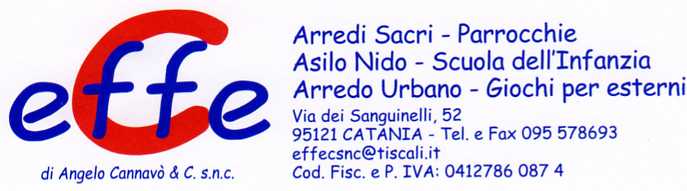 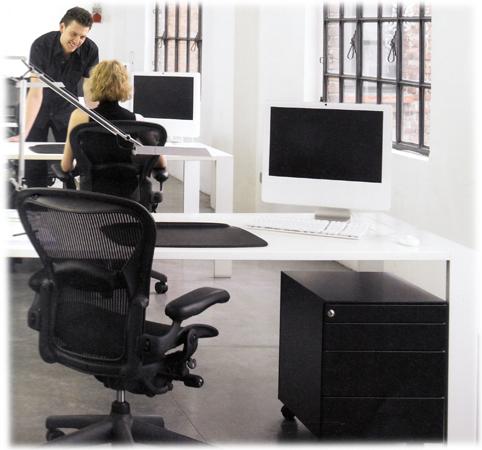 Descrizione:Design essenziale ed alta tecnologia: ecco una nuovagamma di classificatori ed elementi di arredo perufficio. Uno stile minimale e tecnologicamenteavanzato, che si adatta a necessità sempre diverse,tipiche del mondo contemporaneo.Categoria: Linee d'arredo per ufficioCodice: FIL01